28 марта  2024г.                                             №  18/6                                	      с. Кануково«О  внесении изменений и дополнений в решение Собрания депутатов Кануковского СМО РК   «О бюджете Кануковского сельского    муниципального образования Республики Калмыкия на 2024 год № 33/68 от 27.12.2023 г»В соответствии с Бюджетным Кодексом РФ, Федеральным Законом РФ № 131-ФЗ «Об общих принципах организации местного самоуправления в РФ», руководствуясь ст. 56 Устава Кануковского сельского муниципального образования РК, ст. 17  Положения о бюджетном процессе  Кануковского СМО РК, Собрание депутатов Кануковского СМО РК р е ш и л о:Внести в решение Собрания депутатов Кануковского СМО РК  «О бюджете Кануковского сельского муниципального образования Республики Калмыкия на 2024 год», от 27.12.2023г. №33/68 следующие дополнения и изменения:   1.Статью 1 изложить в следующей редакции: Утвердить объем доходов бюджета Кануковского СМО РК на 2024год в сумме 4089,1 тыс. рублей; Общий объем расходов бюджета Кануковского СМО РК в сумме 5077,5 тыс. рублей;     Дефицит бюджета Кануковского СМО РК в сумме 988,4 тыс. рублей.                2. В статье 4  приложение 1 изложить в следующей редакции:   3. В статье 5  приложение 2 изложить в следующей редакции:                                    Приложение №2к решению Собрания депутатов Кануковского   СМО РК   "О  бюджете Кануковского сельского муниципального образования Республики Калмыкия на 2024 год»№ 33/68    от   27 . 12  .2023 г.Распределение бюджетных  ассигнований из бюджета Кануковского сельского муниципального образования Республики Калмыкия  по целевым статьям, группам и подгруппам видов расходов классификации расходов бюджета на 2024 год. тыс. руб.    4. В статье 6  приложение 3 изложить в следующей редакции:Приложение №3к решению Собрания депутатов Кануковского   СМО РК   "О  бюджете Кануковского сельского муниципального образования Республики Калмыкия на 2024 год»№ 33/68    от   27 . 12  .2023 г.Ведомственная структура расходов бюджета  Кануковского  сельского муниципального образования    Республики Калмыкия на 2024 год5. В статье 10  приложение 5 изложить в следующей редакции:6. Настоящее решение вступает  в силу со дня его подписания и подлежит официальному опубликованию (обнародованию).Председатель Собрания депутатовКануковского сельскогоМуниципального образованияРеспублики Калмыкия                                                                   С.И. Дегтяренко Глава Кануковского сельскогоМуниципального образованияРеспублики Калмыкия(ахлачи)                                                    О.Н.ЗарудневаРЕШЕНИЕ                                           СОБРАНИЯ ДЕПУТАТОВ КАНУКОВСКОГО СЕЛЬСКОГО МУНИЦИПАЛЬНОГО ОБРАЗОВАНИЯ РЕСПУБЛИКИ КАЛМЫКИЯ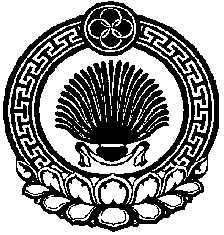 ХАЛЬМГ ТАНhЧИНКАНУКОВСК СЕЛАНЭМУНИЦИПАЛЬН БУРДЭЦИНДЕПУТАТНРИН  ХУРГ                                    Приложение №1к решению Собрания депутатов Кануковского   СМО РК   "О  бюджете Кануковского сельского муниципального образования Республики Калмыкия на 2024 год»№ 33/68    от   27 . 12  .2023 г.                                    Приложение №1к решению Собрания депутатов Кануковского   СМО РК   "О  бюджете Кануковского сельского муниципального образования Республики Калмыкия на 2024 год»№ 33/68    от   27 . 12  .2023 г.Объем поступлений доходов  бюджета                                                                                                                                Кануковского сельского муниципального образования Республики Калмыкия на 2024 год.                                        (тыс. руб.)Объем поступлений доходов  бюджета                                                                                                                                Кануковского сельского муниципального образования Республики Калмыкия на 2024 год.                                        (тыс. руб.)Код бюджетной классификации Российской ФедерацииНаименование доходов2024 год000 1 00 00000 00 0000 000НАЛОГОВЫЕ И НЕНАЛОГОВЫЕ ДОХОДЫ1995,8000 1 01 00000 00 0000 000НАЛОГИ НА ПРИБЫЛЬ, ДОХОДЫ711,4182 1 01 02000 01 0000 110Налог на доходы физических лиц               711,4182 1 01 02010 01 0000 110Налог на доходы физических лиц с доходов, источником которых является налоговый агент, за исключением доходов, в отношении которых исчисление и уплата налога осуществляются в соответствии со статьями 227, 227.1 и 228 Налогового кодекса Российской Федерации620,0182 1 01 02020 01 0000 110Налог на доходы физических лиц с доходов, полученных от осуществления деятельности физическими лицами, зарегистрированными в качестве индивидуальных предпринимателей, нотариусов, занимающихся частной практикой, адвокатов, учредивших адвокатские кабинеты и других лиц, занимающихся частной практикой в соответствии со статьей 227 Налогового кодекса Российской Федерации0,0182 1 01 02030 01 0000 110Налог на доходы физических лиц с доходов,  полученных физическими лицами в соответствии со статьей 228 Налогового Кодекса Российской Федерации91,4000 1 05 00000 00 0000 000НАЛОГИ НА СОВОКУПНЫЙ ДОХОД600,0182 1 05 03000 01 0000 110Единый сельскохозяйственный налог600,0182 1 05 03010 01 0000 110Единый сельскохозяйственный налог600,0000 1 06  00000 00  0000  110НАЛОГИ НА  ИМУЩЕСТВО679,4182 1 06  01000 00  0000  110Налог на имущество физических лиц135,5182 106 01030 10 0000 110Налог на имущество физических лиц, взимаемый по ставкам, применяемым к объектам налогообложения, расположенным в границах поселений135,5182 106 06000 00 0000 110ЗЕМЕЛЬНЫЙ НАЛОГ543,9182 106 06033 10 0000 110Земельный налог, взимаемый по ставкам, установленным в соответствии с подпунктом 2 пункта 1 статьи 394 Налогового кодекса Российской Федерации и применяемым к объектам налогообложения, расположенным в границах поселений3,0182 106 06043 10 0000 110Земельный налог, взимаемый по ставкам, установленным в соответствии с подпунктом 1 пункта 1 статьи 394 Налогового кодекса Российской Федерации и применяемым к объектам налогообложения, расположенным в границах поселений540,9000 108 00000 00 0000 000ГОСУДАРСТВЕННАЯ ПОШЛИНА5,0870 108 04020 01 0000 110Государственная пошлина за совершение нотариальных действий должностными лицами органов местного самоуправления, уполномоченными в соответствии с законодательными актами РФ на совершение нотариальных действий5,0000 2 00 00000 00 0000 000  БЕЗВОЗМЕЗДНЫЕ ПОСТУПЛЕНИЯ2093,3000 2 02 00000 00 0000 150  Безвозмездные поступления от других бюджетов бюджетной системы Российской Федерации1943,3000 2 02 10000 00 0000 150Дотации бюджетам бюджетной системы Российской Федерации 412,0870 2 02 15001 10 0000 150Дотации бюджетам сельских поселений на выравнивание бюджетной обеспеченности из бюджета субъекта Российской Федерации412,0000 2 02 20000 00 0000 150Субсидии бюджетам бюджетной системы Российской Федерации (межбюджетные субсидии)1330,0 870 2 02 25467 10 0000 150Субсидии бюджетам сельских поселений на обеспечение развития и укрепления материально-технической базы домов культуры в населенных пунктах с числом жителей до 50 тысяч человек135,0 870 2 02 29999 10 0000 150Прочие субсидии бюджетам сельских поселений1195,0000 2 02 30000 00 0000 000Субвенции бюджетам бюджетной системы Российской Федерации 151,3870 2 02 35118 10 0000 150Субвенции бюджетам  на осуществление  первичного воинского учета на территориях, где отсутствуют военные комиссариаты151,3000 202 40000 00 0000 150Иные межбюджетные трансферты                    50,0870 202 40014 10 0000 150Межбюджетные трансферты, передаваемые бюджетам поселений из бюджетов муниципальных районов на осуществление части полномочий по решению вопросов местного значения в соответствии с заключенными соглашениями50,0872 202 49999 10 0000 150Прочие межбюджетные трансферты, передаваемые бюджетам сельских поселений0,0000 2 07 00000 00 0000 150ПРОЧИЕ БЕЗВОЗМЕЗДНЫЕ ПОСТУПЛЕНИЯ150,0000 2 07 05000 10 0000 150Прочие безвозмездные поступления в бюджеты сельских поселений150,0870 2 07 05020 10 0000 150Поступления от денежных пожертвований, предоставляемых физическими лицами получателям средств бюджетов сельских поселений150,0870 2 07 05030 10 0000 150Прочие безвозмездные поступления в бюджеты сельских поселений0,0ВСЕГО ДОХОДОВ    4089,1НаименованиеРаздел, подразделЦелевая статьяВид расходаСуммаОбщегосударственные вопросы01001641,9Функционирование высшего должностного лица субъекта Российской Федерации и муниципального образования0102661,0Органы местного самоуправления01027810000000661,0Глава муниципального образования01027810100000661,0Глава администрации СМО01027810100120661,0Расходы на выплаты персоналу государственных  (муниципальных) органов01027810100120120661,0Функционирование Правительства Российской Федерации, высших исполнительных органов государственной власти субъектов Российской Федерации, местных администраций0104980,9Органы местного самоуправления01047810000000980,9Центральный аппарат муниципального образования01047810200000980,9Центральный аппарат01047810200120980,9Расходы на выплаты персоналу государственных  (муниципальных)  органов01047810200120120420,0Иные закупки товаров, работ и услуг для обеспечения государственных (муниципальных) нужд01047810200120240545,9Исполнение  судебных актов010478102001208300,0Уплата налогов, сборов и иных платежей0104781020012085015,0Национальная оборона0200151,3Мобилизация и вневойсковая подготовка0203151,3Осуществление первичного воинского учёта на территориях, где отсутствуют военные комиссариаты02037810451180151,3Расходы на выплаты персоналу государственных (муниципальных) органов02037810451180120132,3Иные закупки товаров, работ и услуг для обеспечения государственных (муниципальных) нужд0203781045118024019,0Национальная безопасность и правоохранительная деятельность03002,0Защита населения и территории от чрезвычайных ситуаций природного и техногенного характера, пожарная безопасность03102,0Иные непрограммные мероприятия031078900000002,0Основное мероприятие «Предупреждение и ликвидация последствий  чрезвычайных ситуаций и стихийных бедствий природного  и техногенного характера»031078901000002,0Предупреждение и ликвидация последствий  чрезвычайных ситуаций и стихийных бедствий природного  и техногенного характера.031078901905502,0Иные закупки товаров, работ и услуг для обеспечения государственных (муниципальных) нужд031078901905502402,0Национальная экономика0400283,0Общеэкономические вопросы04011,0Иные непрограммные мероприятия040178900000001,0Реализация прочих не программных мероприятий040178909000001,0Реализация прочих непрограммных  мероприятий по организации общественных работ несовершеннолетних граждан040178909906301,0 Иные закупки товаров, работ и услуг для обеспечения государственных (муниципальных) нужд040178909906302401,0Другие вопросы в области национальной экономики0412282,0Реализация прочих непрограммных мероприятий04127890900000282,0Реализация иных направления расходов на осуществление передаваемых полномочий из бюджета СМО в бюджет РМО по организации, формированию, исполнению и контролю за исполнением бюджета СМО041278909М6010282,0Иные межбюджетные трансферты041278909М6010540282,0Жилищно-коммунальное хозяйство05002208,4Коммунальное хозяйство050250,0Комплексное развитие систем коммунальной инфраструктуры на территории СМО0502785021581050,0Иные закупки товаров, работ и услуг для обеспечения государственных ( муниципальных) нужд0502785021581024050,0Благоустройство05032158,4Муниципальная программа «Комплексное развитие сельских территорий Республики Калмыкия»050347000000001495,0Расходы на реализацию социально-значимых проектов развития территорий муниципальных образований, основанных на местных инициативах   Кануковского сельского  муниципального образований  Республики Калмыкия050347002000001495,0Реализация социально-значимых проектов развития территорий муниципальных образований, основанных на местных инициативах по проекту " Строительство тротуаров в с. Кануково  , Сарпинского района, Республики Калмыкия"050347002733101195,0Иные закупки товаров, работ и услуг для обеспечения государственных (муниципальных) нужд050347002733102401195,0Реализация социально-значимых проектов развития территорий муниципальных образований, основанных на местных инициативах по проекту " Строительство тротуаров в с. Кануково  , Сарпинского района, Республики Калмыкия" за счет средств бюджета сельского муниципального образования050347002S3310150,0Иные закупки товаров, работ и услуг для обеспечения государственных (муниципальных) нужд050347002S3310240150,0Расходы на обеспечение деятельности от денежных пожертвований,   предоставляемых физическими и юридическими лицами, получателям средств бюджета Кануковского  сельского
муниципального образования Республики Калмыкия на реализацию социально-значимых проектов развития территорий муниципальных образований, основанных на местных инициативах  по проекту " Строительство тротуаров в с. Кануково  , Сарпинского района, Республики Калмыкия"050347002S3311150,0Иные закупки товаров, работ и услуг для обеспечения государственных (муниципальных) нужд050347002S3311240150,0Благоустройство05037860000000663,4Благоустройство территории СМО05037860100000523,4Благоустройство территории СМО05037860115820523,4Иные закупки товаров, работ и услуг для обеспечения государственных (муниципальных) нужд05037860115820240523,4Уличное освещение территории сельского поселения05037860200000120,0Уличное освещение территории СМО05037860215830120,0Иные закупки товаров, работ и услуг для обеспечения государственных (муниципальных) нужд05037860215830240120,0Организация и содержание мест захоронения0503786040000020,0Содержание  мест захоронения на территории  СМО0503786041585020,0Иные закупки товаров, работ и услуг для обеспечения государственных (муниципальных) нужд0503786041585024020,0Культура, кинематография0800790,9Культура0801790,9Развитие культуры сельского муниципального образования0801480000000150,0Основное мероприятие «Ообеспечение развития и укрепление материально – технической базы МКУ «Кануковский СДК» Кануковского СМО РК»0801480010000150,0Обеспечение развития и укрепления материально-технической базы домов культуры в населенных пунктах с числом жителей до 50 тысяч человек080148001L4670150,0Иные закупки товаров, работ и услуг для обеспечения государственных (муниципальных) нужд08014700613640240150,0Дворцы и дома культуры, другие учреждения культуры и средств массовой информации08017830100000640,9Расходы на обеспечение деятельности дворцов и домов культуры, другие учреждения культуры08017830105200640,9Расходы на выплаты персоналу казенных учреждений08017830105200110535,9Иные закупки товаров, работ и услуг для обеспечения государственных (муниципальных) нужд0801783010520024085,0Уплата налогов, сборов и других платежей0801783010520085020,0Итого расходов5077,5НаименованиеКод главыРаздел, подразделЦелевая статьяВид расходаСуммаАдминистрация Кануковского сельского муниципального образования Республики Калмыкия8705077,5Общегосударственные вопросы87001001641,9Функционирование высшего должностного лица субъекта Российской Федерации и муниципального образования8700102661,0Органы местного самоуправления87001027810000000661,0Глава муниципального образования87001027810100000661,0Глава администрации СМО87001027810100120661,0Расходы на выплаты персоналу государственных  (муниципальных) органов87001027810100120120661,0Функционирование Правительства Российской Федерации, высших исполнительных органов государственной власти субъектов Российской Федерации, местных администраций8700104980,9Органы местного самоуправления87001047810000000980,9Центральный аппарат муниципального образования87001047810200000980,9Центральный аппарат87001047810200120980,9Расходы на выплаты персоналу государственных  (муниципальных)  органов87001047810200120120420,0Иные закупки товаров, работ и услуг для обеспечения государственных (муниципальных) нужд87001047810200120240545,9Исполнение  судебных актов870010478102001208300,0Уплата налогов, сборов и иных платежей8700104781020012085015,0Национальная оборона8700200151,3Мобилизация и вневойсковая подготовка8700203151,3Осуществление первичного воинского учёта на территориях, где отсутствуют военные комиссариаты87002037810451180151,3Расходы на выплаты персоналу государственных (муниципальных) органов87002037810451180120132,3Иные закупки товаров, работ и услуг для обеспечения государственных (муниципальных) нужд8700203781045118024019,0Национальная безопасность и правоохранительная деятельность87003002,0Защита населения и территории от чрезвычайных ситуаций природного и техногенного характера, пожарная безопасность87003102,0Иные непрограммные мероприятия870031078900000002,0Основное мероприятие «Предупреждение и ликвидация последствий  чрезвычайных ситуаций и стихийных бедствий природного  и техногенного характера»870031078901000002,0Предупреждение и ликвидация последствий  чрезвычайных ситуаций и стихийных бедствий природного  и техногенного характера.870031078901905502,0Иные закупки товаров, работ и услуг для обеспечения государственных (муниципальных) нужд870031078901905502402,0Национальная экономика8700400283,0Общеэкономические вопросы87004011,0Иные непрограммные мероприятия870040178900000001,0Реализация прочих не программных мероприятий870040178909000001,0Реализация прочих непрограммных  мероприятий по организации общественных работ несовершеннолетних граждан870040178909906301,0 Иные закупки товаров, работ и услуг для обеспечения государственных (муниципальных) нужд870040178909906302401,0Другие вопросы в области национальной экономики8700412282,0Реализация прочих непрограммных мероприятий87004127890900000282,0Реализация иных направления расходов на осуществление передаваемых полномочий из бюджета СМО в бюджет РМО по организации, формированию, исполнению и контролю за исполнением бюджета СМО870041278909М6010282,0Иные межбюджетные трансферты870041278909М6010540282,0Жилищно-коммунальное хозяйство87005002208,4Коммунальное хозяйство870050250,0Комплексное развитие систем коммунальной инфраструктуры на территории СМО8700502785021581050,0Иные закупки товаров, работ и услуг для обеспечения государственных ( муниципальных) нужд8700502785021581024050,0Благоустройство87005032158,4Муниципальная программа «Комплексное развитие сельских территорий Республики Калмыкия»870050347000000001495,0Расходы на реализацию социально-значимых проектов развития территорий муниципальных образований, основанных на местных инициативах   Кануковского сельского  муниципального образований  Республики Калмыкия870050347002000001495,0Реализация социально-значимых проектов развития территорий муниципальных образований, основанных на местных инициативах по проекту " Строительство тротуаров в с. Кануково  , Сарпинского района, Республики Калмыкия"870050347002733101195,0Иные закупки товаров, работ и услуг для обеспечения государственных (муниципальных) нужд870050347002733102401195,0Реализация социально-значимых проектов развития территорий муниципальных образований, основанных на местных инициативах по проекту " Строительство тротуаров в с. Кануково  , Сарпинского района, Республики Калмыкия" за счет средств бюджета сельского муниципального образования870050347002S3310150,0Иные закупки товаров, работ и услуг для обеспечения государственных (муниципальных) нужд870050347002S3310240150,0Расходы на обеспечение деятельности от денежных пожертвований,   предоставляемых физическими и юридическими лицами, получателям средств бюджета Кануковского  сельского
муниципального образования Республики Калмыкия на реализацию социально-значимых проектов развития территорий муниципальных образований, основанных на местных инициативах  по проекту " Строительство тротуаров в с. Кануково  , Сарпинского района, Республики Калмыкия"870050347002S3311150,0Иные закупки товаров, работ и услуг для обеспечения государственных (муниципальных) нужд870050347002S3311240150,0Благоустройство87005037860000000663,4Благоустройство территории СМО87005037860100000523,4Благоустройство территории СМО87005037860115820523,4Иные закупки товаров, работ и услуг для обеспечения государственных (муниципальных) нужд87005037860115820240523,4Уличное освещение территории сельского поселения87005037860200000120,0Уличное освещение территории СМО87005037860215830120,0Иные закупки товаров, работ и услуг для обеспечения государственных (муниципальных) нужд87005037860215830240120,0Организация и содержание мест захоронения8700503786040000020,0Содержание  мест захоронения на территории  СМО8700503786041585020,0Иные закупки товаров, работ и услуг для обеспечения государственных (муниципальных) нужд8700503786041585024020,0Культура, кинематография8700800790,9Культура8700801790,9Развитие культуры сельского муниципального образования8700801480000000150,0Основное мероприятие «Ообеспечение развития и укрепление материально – технической базы МКУ «Кануковский СДК» Кануковского СМО РК»8700801480010000150,0Обеспечение развития и укрепления материально-технической базы домов культуры в населенных пунктах с числом жителей до 50 тысяч человек870080148001L4670150,0Иные закупки товаров, работ и услуг для обеспечения государственных (муниципальных) нужд87008014700613640240150,0Дворцы и дома культуры, другие учреждения культуры и средств массовой информации87008017830100000640,9Расходы на обеспечение деятельности дворцов и домов культуры, другие учреждения культуры87008017830105200640,9Расходы на выплаты персоналу казенных учреждений87008017830105200110535,9Иные закупки товаров, работ и услуг для обеспечения государственных (муниципальных) нужд8700801783010520024085,0Уплата налогов, сборов и других платежей8700801783010520085020,0Итого расходов5077,5Приложение №5к решению Собрания депутатов Кануковского   СМО РК   "О  бюджете Кануковского сельского муниципального образования Республики Калмыкия на 2024 год»№ 33/68    от   27 . 12  .2023 г.Приложение №5к решению Собрания депутатов Кануковского   СМО РК   "О  бюджете Кануковского сельского муниципального образования Республики Калмыкия на 2024 год»№ 33/68    от   27 . 12  .2023 г.Приложение №5к решению Собрания депутатов Кануковского   СМО РК   "О  бюджете Кануковского сельского муниципального образования Республики Калмыкия на 2024 год»№ 33/68    от   27 . 12  .2023 г.Источники финансирования дефицита бюджета Кануковского сельского муниципального образования Республики Калмыкия на 2023 годИсточники финансирования дефицита бюджета Кануковского сельского муниципального образования Республики Калмыкия на 2023 годИсточники финансирования дефицита бюджета Кануковского сельского муниципального образования Республики Калмыкия на 2023 годИсточники финансирования дефицита бюджета Кануковского сельского муниципального образования Республики Калмыкия на 2023 годИсточники финансирования дефицита бюджета Кануковского сельского муниципального образования Республики Калмыкия на 2023 годКод главыКод  БК РФ2.Код  БК РФ2.НАИМЕНОВАНИЕСумма тыс. руб.Код главыСумма тыс. руб.870   870 01 03  00 00 0000 000    870 01 03  00 00 0000 000 Бюджетные кредиты от других бюджетов бюджетной системы РФ в валюте РФ0  870 01 03 00 10 0000 710  870 01 03 00 10 0000 710Привлечение кредитов из других бюджетов бюджетной системы Российской Федерации бюджетами сельских поселений в валюте Российской Федерации0  870  01 03 00 10 0000 810  870  01 03 00 10 0000 810Погашение бюджетами сельских поселений кредитов из других бюджетов бюджетной системы Российской Федерации в валюте Российской Федерации0000    01 05 00 00 00 0000 000    01 05 00 00 00 0000 000Изменение остатков средств на счетах по учету средств бюджета988,4в т.ч.в т.ч.000 01 05 02 01 10 0000 510000 01 05 02 01 10 0000 510Увеличение прочих остатков денежных средств бюджетов сельских поселений- 4089,1000 01 05 02 01 10 0000 610000 01 05 02 01 10 0000 610Уменьшение прочих остатков денежных средств бюджетов сельских поселений5077,5Итого источников внутреннего финансирования988,4